Junior League Match Reports Sunday 2oth Jan 2019High FivesBlue Jays v Swan N CJays started well against a strong Swans team. Some of the players had never played in a match before, all players played their hardest and came off smiling.Score 0-10Coaches Player – Tilly WebberPlayers Player – Jelly KolikoliBlue Jays Yellow v Swan OnyxThis was Blue Jays Yellow first match together. The players played hard for the whole match, making some great interceptions, all players came off the court smiling.Score 2-2Coaches Player – Izzy BarnardPlayers Player – Izzy BarnardCoach – Clare WildsU16’sBlue Jays v Spire RedsMatch Report- 20/01/19Our game against Spire Reds started slowly, however as time progressed, we found our rhythm and kept just below their lead. The game was full of great interceptions and lots of effort, which was disappointing when we narrowly lost 19-25. However, we still need  work on taking our time to make accurate and sharp passes. The player of the match for our team was Sophie due to her great defensive work. Coach’s player was Abi because of her work to get an interception and to keep the ball moving down the court. Overall, I think everyone should be proud with their play today.Players player- SophieCoaches player- Abi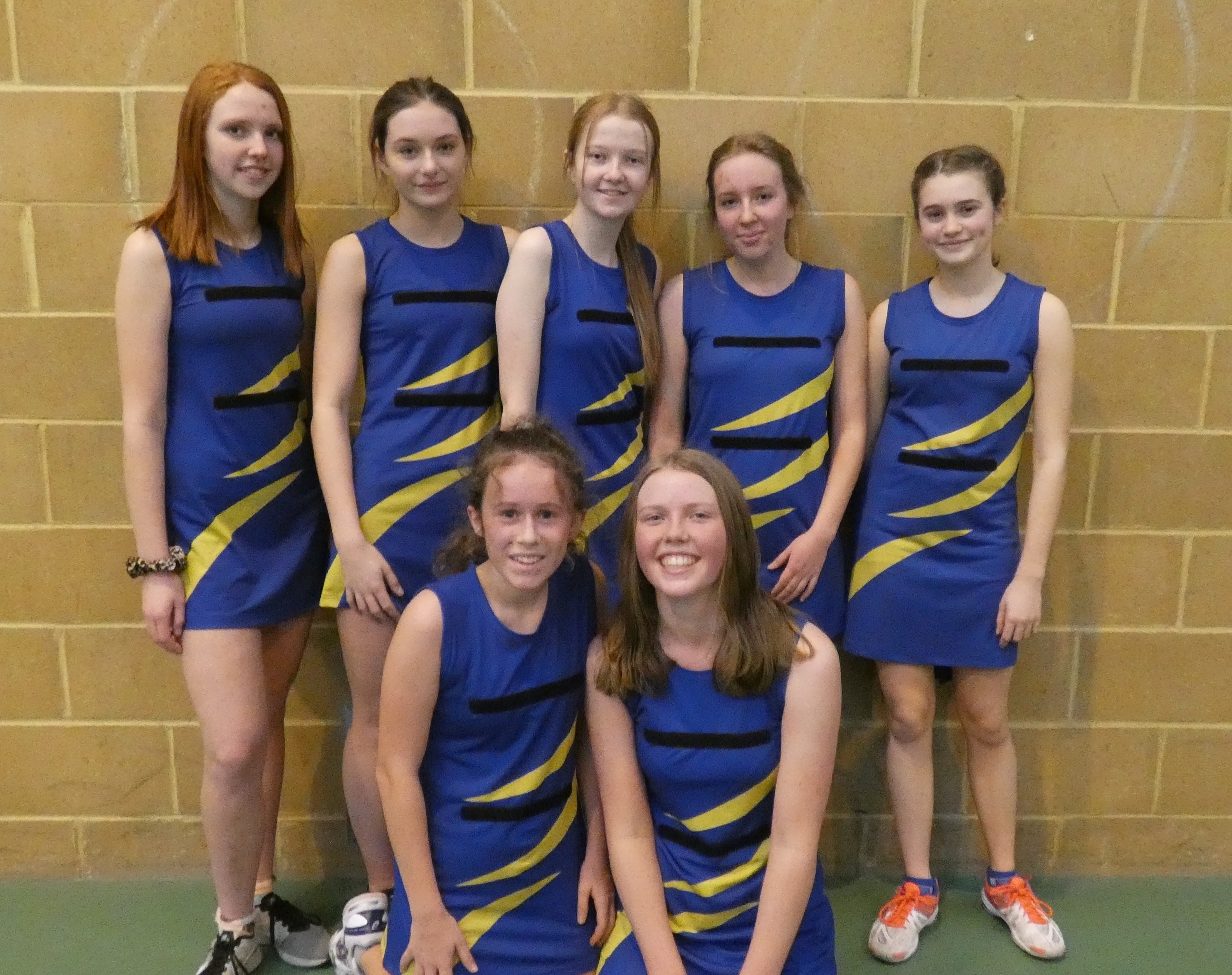 